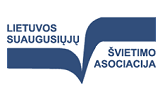 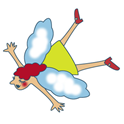 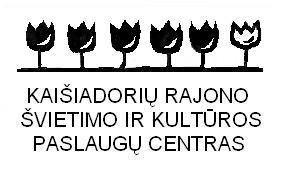 2013 M. KAIŠIADORIŲ RAJONO ĮSTAIGŲ RENGINIAI, SKIRTI SUAUGUSIŲJŲ ŠVIETIMO SAVAITEI „SUARTĖJIMAI: NUO ASMENINĖS SAVASTIES IKI EUROPOS PILIEČIO“2013 metų lapkričio 18–24 d.Asmuo kontaktams: Aušra Taparauskienė, el. p. ausra.taparauskiene@kaisiadorys.lt, tel. (8 346) 60 916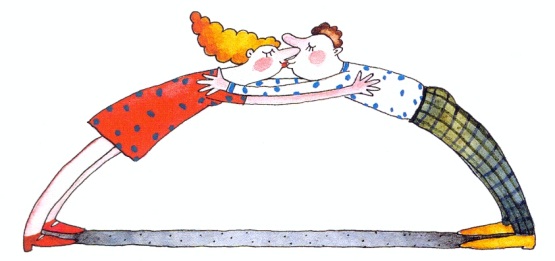 Data, laikasRenginys (pavadinimas)Vieta, adresasInformuoja2013-11-1510 val.Paskaita Kaišiadorių trečiojo amžiaus universiteto klausytojams „Ilgo gyvenimo paslaptys D.2“.Lektoriai Danguolė Vasiliauskienė, Audrius VasiliauskasKaišiadorių rajono švietimo ir kultūros paslaugų centras, Vienybės g. 22/3, A. Paškevičienė2013-11-18Tolerancijos dienaKaišiadorių rajono Mūro Strėvininkų pagrindinė mokykla, Mokyklos g. 35, Mūro Strėvininkų k., Žiežmarių sen.B. Mučinskienė2013-11-18Pilietinė mokinių ir jų tėvų iniciatyva „Tolerancijos gėlė“. Kaišiadorių meno mokyklos mokinių koncertasKaišiadorių rajono Paparčių pagrindinė mokykla, Dominikonų g. 6, Paparčių k., Kaišiadorių r.D. Janonienė, N. Grybienė,J. Perednienė 2013-11-19Mūro Strėvininkų pagrindinės mokyklos mokinių susitikimas – koncertas su Strėvininkų socialinės globos namų gyventojais „Pasibelsk į vienišą širdį“Kaišiadorių rajono Strėvininkų socialinės globos namai, Mokyklos g. 46, Mūro Strėvininkų k., Žiežmarių seniūnijaG. Kučinskienė2013-11-1917–19 val.Atvirų durų diena Kaišiadorių rajono bendruomeneiKaišiadorių suaugusiųjų ir jaunimo mokykla, Gedimino g. 118, KaišiadorysR. Stankienė, A. Sapitavičienė 2013-11-1911 val.Kompiuterinio raštingumo mokymai Pakertų bendruomeneiPakertų biblioteka, Liepų al. 10, Pakertų k., Kaišiadorių r.J. Malašauskienė2013-11-1918 val.Kaišiadorių suaugusiųjų ir jaunimo mokyklos mokinių susitikimas su smulkiojo verslo atstovais - UAB „Kepyklėlė“ įkūrėjaisKaišiadorių suaugusiųjų ir jaunimo mokykla, Gedimino g. 118, KaišiadorysR. Šadurskas 2013-11-1914 val.Klubas „CIVITAS“. Paskaita – diskusija „Kuo gali didžiuotis tūkstantmečio Lietuva?“ Lektorius fizikas, gamtos mokslų daktaras, mokslo istorikas, etnologas, Vilniaus universiteto profesorius Libertas KlimkaKaišiadorių rajono Žiežmarių gimnazija, Žaslių g. 21, ŽiežmariaiS. Lažauninkienė2013-11-20Žiežmarių gimnazijos renginiai:Šeimų kūrybinių darbų paroda;Sportinės smiginio, kvadrato, krepšinio varžybos ir estafetės;„Proto mūšis“;Šeimų koncertai.Kaišiadorių rajono Žiežmarių gimnazija, Žaslių g. 21, ŽiežmariaiL. Lukoševičienė2013-11-20-2013-12-30Tradicinė rajono švietimo įstaigų vadovų, mokytojų, auklėtojų metodinių priemonių paroda „Žingsnis link kokybės“Kaišiadorių rajono švietimo ir kultūros paslaugų centras, Vienybės g. 22/3, A. Paškevičienė2013-11-20Vidutiniojo verslo atstovai. Kaišiadorių suaugusiųjų ir jaunimo mokyklos mokinių ekskursija į UAB Algrena (autoservisą).Kęstučio g. 1A, Vytauto Didžiojo g. 95, KaišiadorysA. Taparauskienė 2013-11-20„Atviruko gamyba panaudojant įvairias metodikas“. Renginys skirtas mokiniams, jų tėveliams ir seneliams Kaišiadorių rajono Mūro Strėvininkų pagrindinė mokykla, Mokyklos g. 35, Mūro Strėvininkų k., Žiežmarių sen.N. Kriugždaitė2013-11-2110 val.Kaišiadorių rajono bendruomenės narių susitikimas su sertifikuotais Kaišiadorių rajono liaudies meistraisKaišiadorių rajono švietimo ir kultūros paslaugų centras, Vienybės g. 22/3, A. Paškevičienė2013-11-21Mūro Strėvininkų pagrindinės mokyklos 10 klasės mokinių ir jų tėvelių išvyka į kino teatrą. Veiksmo drama „Ekskursantė“G. Kučinskienė2013-11-21Edukacinė Kaišiadorių TAU tarybos narių išvyka į respublikinę konferenciją „Aktyvaus senėjimo principu – link sveikesnės visuomenės“VisaginasA. Paškevičienė2013-11-2114 val.Amatų dirbtuvėlės „Popieriaus karpiniai ir tradicijos“Kaišiadorių rajono Kruonio gimnazija, Darsūniškio g. 11, KruonisR. Vrubliauskienė2013-11-2110 val.„Aktyvi ir sėkminga darbo paieška“. Užsiėmimas bendruomenės nariams, norintiems įgyti darbo paieškos ir  kompiuterinio raštingumo žinių bei įgūdžiųJaunimo darbo centras, Girelės g. 45A, KaišiadorysG. Jančiūtė -Laurušonė2013-11-2114 val.Susitikimas „Būkime saugūs“. Dalyvauja geriausias 2013 m. apylinkės inspektorius Kauno apskrityje, Kauno apskrities vyriausiojo policijos komisariato Kaišiadorių rajono policijos komisariato Viešosios tvarkos skyriaus Prevencijos poskyrio tyrėjas Giedrius JusasRumšiškių kultūros centro Dovainonių skyriaus salė, Gedimino g. 1, Dovainonių k., Kaišiadorių rajonasG. Prunskienė 2013-11-2217 val.Poezijos vakaras. Savo poeziją pristato Gintarė Stankutė Rumšiškių kultūros centro Pravieniškių skyriaus salė, Pravieniškių g., Pravieniškių II kaimas, Kaišiadorių rajonasL. Bakanienė2013-11-2218 val.Šv. Cecilijos šventė, skirta Suaugusiųjų švietimo savaitei. Dalyvauja Kauno II dekanato jaunimasRumšiškių kultūros centro salė, J. Aisčio g. 2, Rumšiškės, Kaišiadorių rajonasV. Pilionis2013-11-2210 val.„Gyvenimo aprašymo ir motyvacinio laiško rašymas“. Užsiėmimas bendruomenės nariams, norintiems įgyti darbo paieškos ir kompiuterinio raštingumo žinių bei įgūdžiųJaunimo darbo centras, Girelės g. 45A, KaišiadorysG. Jančiūtė -Laurušonė2013-11-22 10 val.Kaišiadorių rajono bendruomenės narių susitikimas su dainininke Lilijana AblėnaiteKaišiadorių rajono švietimo ir kultūros paslaugų centras, Vienybės g. 22/3, A. Paškevičienė2013-11-2212 val.Popietė  „Iš bobulės skrynios - tarmės, pratarmės, šnektos“Kaišiadorių rajono Žiežmarių mokykla – darželis, Vytauto g. 44ª, ŽiežmariaiJ. Kuzinevičiūtė2013-11-22Paskaita „Sveikas maistas. Ar įmanoma tai šiandien?“, skirta mokiniams ir jų tėveliams Kaišiadorių rajono Mūro Strėvininkų pagrindinė mokykla, Mokyklos g. 35, Mūro Strėvininkų k., Žiežmarių sen.R. Kokmantienė,S. Vimantienė2013-11-2610 val.Paskaita „Kaip pakeisti savo požiūrį?“, skirta Kaišiadorių trečiojo amžiaus universiteto klausytojams. Lektorė Aida GaižauskienėKaišiadorių rajono švietimo ir kultūros paslaugų centras, Vienybės g. 22/3, A. Paškevičienė2013-11-27Stambiojo verslo atstovai. Kaišiadorių suaugusiųjų ir jaunimo mokyklos mokinių ekskursija į AB ,,Audimas" (sportinės aprangos gamyba) arba į AB ,,Lituanica" (avalynės gamyba)Raudondvario pl. 80, Kaunas,Jovarų g. 2a, KaunasR. Vilimienė2013-11-2514 val.„SUAUGUSIŲJŲ MOKYMOSI GALIMYBĖS KAIŠIADORIŲ RAJONE“. Neformaliojo suaugusiųjų švietimo savaitės uždarymo renginys, skirtas organizatoriams ir dalyviamsKaišiadorių rajono švietimo ir kultūros paslaugų centras, Vienybės g. 22/3, A. Taparauskienė